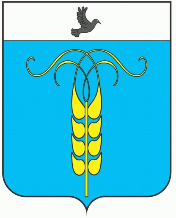 РЕШЕНИЕСОВЕТА ГРАЧЕВСКОГО МУНИЦИПАЛЬНОГО ОКРУГАСТАВРОПОЛЬСКОГО КРАЯ22 ноября 2023 года                         с. Грачевка                                             № 90О подтверждении решения Совета Грачевского муниципального округа Ставропольского края от 19 октября 2023 года № 78 «Об утверждении порядка предоставления отдельным категориям граждан, проживающих на территории Грачевского муниципального округа Ставропольского края, дополнительных мер социальной поддержки по обеспечению автономными пожарными извещателями»В соответствии со статьей 59 Регламента работы Совета Грачевского муниципального округа Ставропольского края, утвержденного решением Совета Грачевского муниципального округа Ставропольского края от 21 декабря 2020 года № 76, Уставом Грачевского муниципального округа Ставропольского края, Совет Грачевского муниципального округа Ставропольского краяРЕШИЛ:1. Подтвердить решение Совета Грачевского муниципального округа Ставропольского края от 19 октября 2023 года № 78 «Об утверждении порядка предоставления отдельным категориям граждан, проживающих на территории Грачевского муниципального округа Ставропольского края, дополнительных мер социальной поддержки по обеспечению автономными пожарными извещателями».2. Настоящее решение выступает в силу со дня его подписания.Председатель Совета Грачевскогомуниципального округаСтавропольского края					   		       С.Ф. СотниковГлава Грачевскогомуниципального округаСтавропольского края                                                                   С.Л. Филичкин